Issued building permits, June 2020– Preliminary results –In June 2020, 1 831 building permits were issued, presenting the decrease of 2.3% related to June 2019. When observing the period from the beginning of the year, the total number of issued permits decreased by 3.5% in the first six months of 2020.Out of the total number of permits issued in June 2020, 77.4% related to buildings and 22.6% to civil engineering. When referring only to buildings, 69.8% related to residential buildings and 30.2% to non–residential ones, while regarding civil engineering, the largest number related to pipelines, communication and electric power lines (67.9%).   According to the permits issued in June 2020 in the Republic of Serbia, building of 2756 dwellings with average area of 71.6 m2 was recorded. Out of the total number of dwellings in new residential buildings, 9.2% of dwellings will be built in single-dwelling buildings, with average area of 153.1 m², and 89.6% of dwellings will be in buildings with three and more dwellings, with significantly smaller average area of 61.2 m². Anticipated value of works in June 2020 amounted to 81.8% of totally anticipated value of works. Observed by areas, the greatest construction activity is expected in Branicevska oblast (26.1%) of totally anticipated value of works, followed by Beogradska oblast (20.3%), Sremska oblast (13.1%) and Zlatiborska oblast (11.9%), while the shares of other areas are up to 4.5%.Indices of issued building permits in the Republic of SerbiaNotes:The data on issued building permits are overtaken from the Central Register of Integrated Procedures, which has been, according to the Law on planning and construction (“Official Gazette of the Republic of Serbia“, number 132/14, article 8) administered by the Serbian Business Registers Agency (SBRA). In the scope of this survey, the concept of „building permit” comprises the building permit for construction and the decision which approves the execution of works following the article 145 of the Law on planning and construction. The issued building permits and approvals for works executions, based on harmonized request, included are only if the construction is approved for the first time. This statistical survey comprises the issued building permits for all types of constructions described in the Classification of Types of Constructions, i.e. buildings and other civil engineering works and these are presented by territories where the planned works are performed in the country.Starting from 1999 the Statistical Office of the Republic of Serbia has not at disposal and may not provide available certain data relative to AP Kosovo and Metohija and therefore these data are not included in the coverage for the Republic of Serbia (total).Detailed methodological notes of this survey can be found on the website of the Statistical Office of the Republic of Serbia:http://www.stat.gov.rs/istrazivanja/methodology-and-documents/?a=05&s=0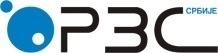 Republic of SerbiaStatistical Office of the Republic of SerbiaISSN 0353-9555STATISTICAL RELEASESTATISTICAL RELEASEGR30Number 220 – Year LXX, 14/08/2020Number 220 – Year LXX, 14/08/2020Construction StatisticsConstruction StatisticsSERB220 GR30 140820I–VI 2020I–VI 2019VI 2020V2020VI2020VI 2019VI 2020 2019TotalNumber96.5136.397.7100.6Anticipated value of works65.8156.563.5106.6BuildingsNumber94.0142.095.799.8Anticipated value of works119.793.8111.0115.2Area113.399.8114.1117.8Civil engineering     Number104.6120.0105.1103.3Anticipated value of works36.8372.446.3100.1Dwellings     Number134.373.2117.0120.2Useful area126.770.9111.8112.8Contact:  gabrijela.rosic@stat.gov.rs, Phone: 011 2412-922  ext. 260Published and printed by: Statistical Office of the Republic of Serbia, 11 050 Belgrade, Milana Rakica 5Phone: +381 11 2412922 (telephone exchange)● Fax: +381 11 2411260 ● www.stat.gov.rs  Responsible: Dr Miladin Kovačević, DirectorCirculation: 20 ● Issued monthly